LAKMAL 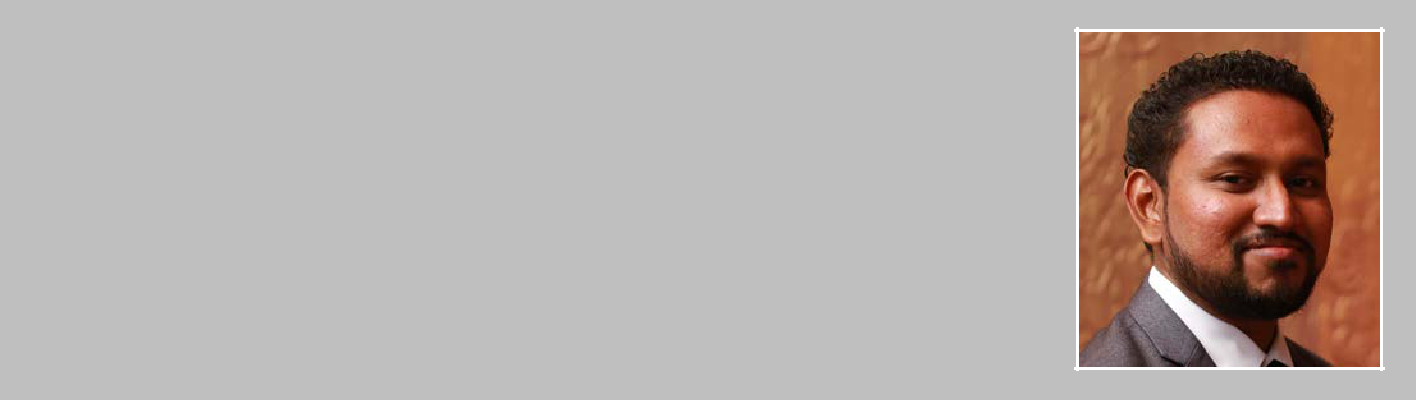 Location: Dubai, United Arab EmiratesE-mail: lakmal-397476@gulfjobseeker.com Date of Birth: November 11th 1988Marital Status: MarriedPROFESSIONAL SUMMARY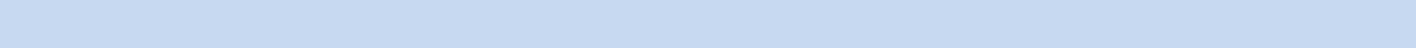 Experienced Electrical & ELV project Engineer with the technical expertise and commitment to accurately design, evaluate and maintain Electrical & Extra Low Voltage systems with excellent organizational and team working skills. To use my education, experience and show my skills, thereby gain enough knowledge for better development mutually beneficial for myself and the organization as well.EXPERIENCEHand on experience in following brands,CCTV – Honeywell (HUS), Hikvision, Bigrocks, ShanyPA – Honeywell (X-618), InterM, Tkoko, TOAACCESS CONTROL – Honeywell (Pro3000/Prowatch)IDS – Honeywell (VISTA series)MATV – TelevesBMS – Distech ControlsTele,PABX – NECDATA – 3M, CiscoGRMS – GVSStructured Cabling System – 3M, Schneider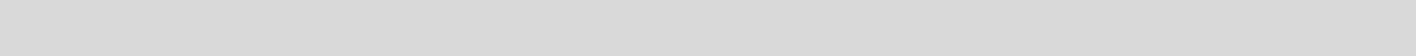 Project Engineer: September 2018 – February 201Projects executed:JAT 96 Residencies Building – Pita Kotte - DATA, WIFI, TELE, IPTVMorisons PLC - New Oral Solid & Oral Liquid Formulation Facility Building - Homagama – ELECTRICAL, DATA,EACS, FIRE, LIGHTNING PROTECTIONHirdaramani - Maharagama Knit Center – ELEC, DATA, CCTV, PAProject Engineer: November 2013 – August 2018 - HAYLEYS Group – Fentons Limited Some Major projects executed in Fentons: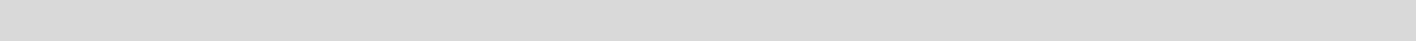 Labor Department New Building - EACS,CCTV,PA,VEHICLE BARRIERCeylon Beverage Can Pvt Ltd – CCTVSri Lanka Navy Sport Museum – CCTVDepartment Of Immigration & Emigration - CCTVKothalawala Defense University Hospital - EACSAraliya Green City – Nuwareilya - CCTV,PAMarriott Hotel Resort & Spa – Weligama - CCTV,MATV,EACS,PA,IDS,LIFT ACCESSEuropean Union – Delegation to Sri Lanka and Maldives - IDS, EACS,CCTV,UPSCo-operative hospital – Galle - CCTV,PA,MATVLanka Hospital – Narahenpita - CCTVOn320 Residencies – Union Place - MATVJOB PROFILESafety, security and ELV system design as per the requirement and site conditionDetailed engineering and cost estimation and allocationCo-ordination with Client/ Consultant for approvalsResponsible to convince the consultant/client for system design with industrial standard and their requirementDesign detailing of ELV systems and structured cabling of ELV systemsCo-ordination with other vendorsCo-ordination with Client and consultantPreparation of procurement planning activitiesPreparing technical submittal and handing over documents.Testing and Commissioning completed ELV systemsNegotiation of sub- contract works for supply and job worksTotal project planning and executing using SAP Business Suite 4 SAP HANAINDUSTRIAL TRAINING EXPERINCEEngineering Intern: October 2012 – February 2013 - Illukkumbura Industrial Automation (Private) Limited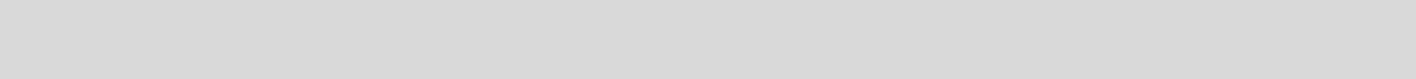 Supervising the Electrical Installation team of IIAL at Orion City Dematagoda (SASCON/ANTON) Construction sites)Lighting circuits Installation, Testing & Fault findingAnalyzing & circuit correction of AutoCAD CIVIL/ELECTRICAL Drawings, Schematic Diagrams, Single Line Diagrams etc.Supervising of LV Installation in ATS, MSB, MDBs, DBs & LPsSupervising of Cable laddering, Trunking, Glanding & Lugging of 300mm2 Cu/XLPE/SWA/PVC CablesLabor handling & Team workingEngineering Intern: April – September 2012 - Sri Lanka Telecom PLC (SLT)Knowledge in Plesiochronous & Synchronous digital hierarchy (PDH/SDH) of SLT transmission.Optical Fiber splicingTraining at International Transmission & Maintenance Center (ITMC) & SEA-ME-WE 4 Submarine cable sectionTraining at Padukke Satellite Earth stationADSL & PEOTV maintenance at Negombo Outside Plant Maintenance Center(OPMC)Public Switched Telephone Network (PSTN) maintenanceMain Distribution Frame (MDF) operationTelecommunication underground (UG) cable maintenance & jointing (Aerial closure/Splice closure for jelly filledUG cable)Experience in Switching & Signaling (R2 & SS7)Multi-Service Access Node (MSAN) configuration at Katunayake Switching CenterTraining at CDMA switch at SLT Head QuartersTraining at Private Automatic Branch Exchange (PABX) division, Slave IslandTraining at Power & Air Conditioning Section at SLT Head Quarters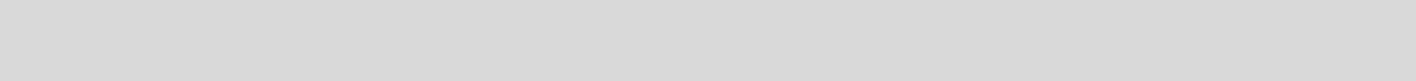 Engineering Intern: October 2010 – August 2011 - Arthur C Clarke Institute for Modern Technologies (ACCIMT)Soldering / de-soldering techniques (DIP, SSOP, BGA, QUAD, SOJ PACKAGES) using High Precision Soldering StationsDesigning schematic and layout of Electronic Circuits using ORCAD and PCB making.Test & measuring Equipment handling [Analog and Digital Multimeter, Digital phosphor Oscilloscope (YOKOGAWA DL 1540CL), Function generator, Chip Master 6000 universal programmer, U-V EPROM eraser, Curve Tracer (TEKTRONIX 571), Power Quality Analyzer (FLUKE43b), Spectrum Analyzer (Agilent – 4407B)]Microcontroller programming using MPLAB & MikroCProject Simulating with PROTEUS simulatorExperience in Ballast & Surge Protective Device (SPDs) testingEngineering Intern: August– October 2010 – Geoniformatics International (pvt) LtdExperience in new generation Automotive Tracking SystemsInstalling and maintenance of GPS vehicle tracking devices. (TELTONIKA FM 4200)Experience in Geoinformatics Vehicle Tracking Systems.ACADEMIC QUALIFICATIONSBEng (Hons) Electrical and Electronic Engineering – University of Sunderland, United KingdomNational Diploma in Engineering Sciences (NDES) – Electrical-Electronics Engineering Institute of Engineering TechnologyAdvance Hydraulic and Pneumatic with PLC Technology – Part time course – Ceylon-German Technical Training InstituteMEMBERSHIP IN PROFESSIONAL SOCIETIESAssociate member of Institution of Incorporated Engineers, Sri Lanka (IIESL)ADDITIONAL QUALIFICATIONSSpoken English at British Council (Intermediate II)Diploma in Computer Studies of IDMInstitute of Western Music & Speech (IWMS) Music Theory Grade I to IV completedAbove particulars furnished by me are true and correct with level of my best.Signature: Lakmal 	